DÉCRIRE DES IMAGES 1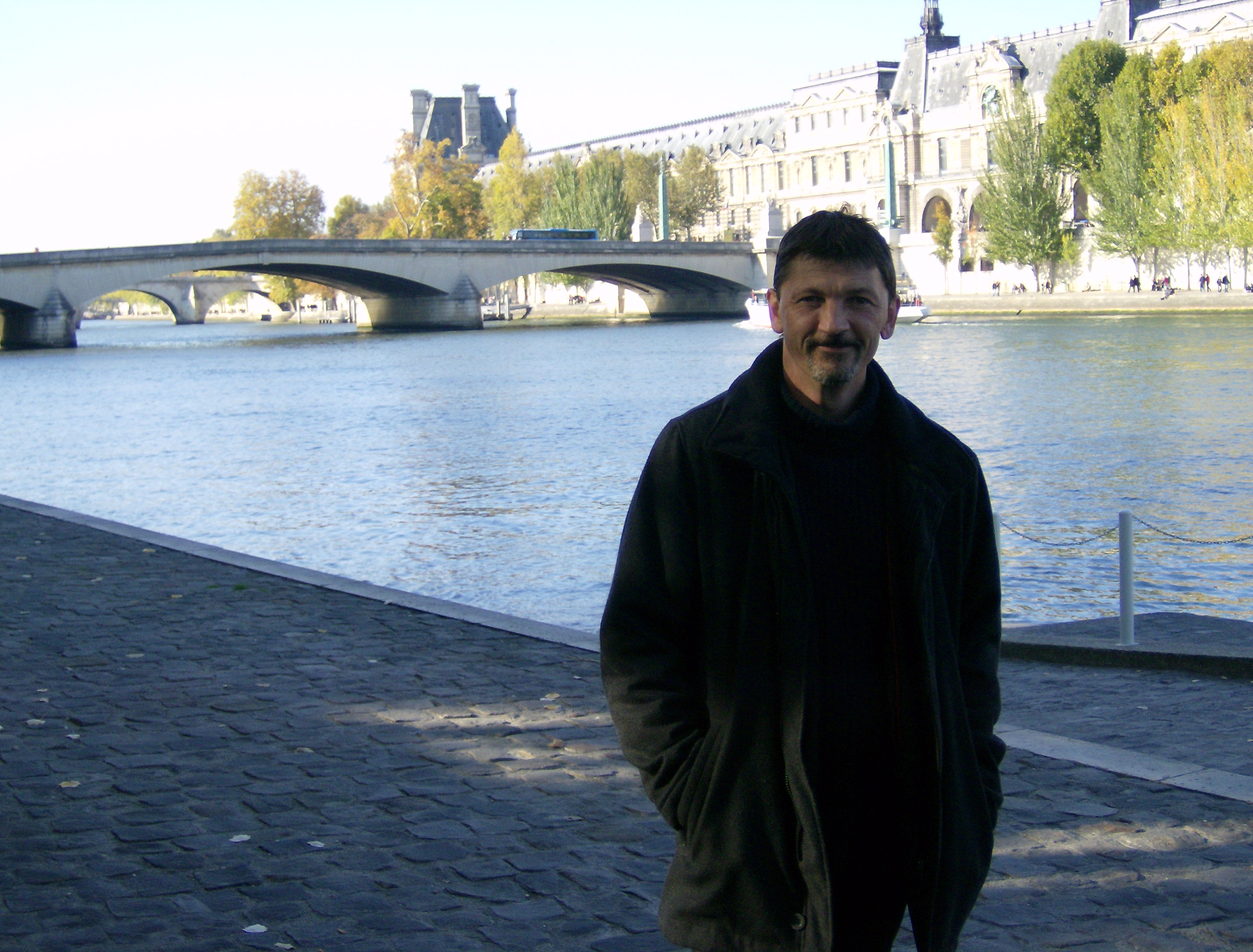 vad heter han ?var är han ?hur gammal är han ?har han familj ? gift ? ogift ? barn ? beskriv honom !hur mycket är klockan ?vilket datum är det ?vad har för yrke ?vem tar kortet ?vad skall han göra efter att detta kort tagits ?vad är hans intressen ?vad har han för utbildning ?var är han född ?vad är det för byggnad bakom honom ?var bor han ?har han bil ? i så fall, vilket märke ?DÉCRIRE DES IMAGES 3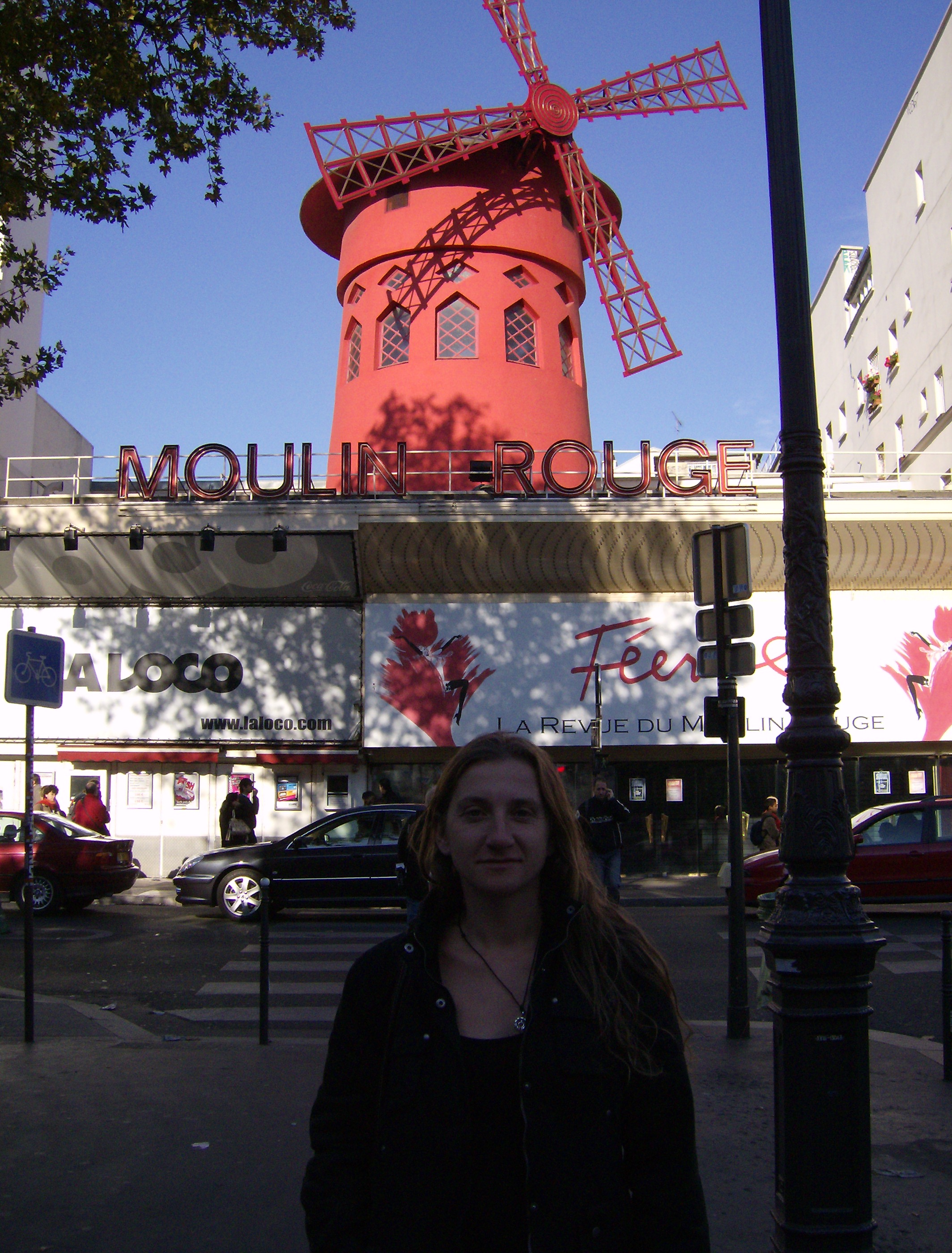 vem är hon ?var är hon ?hur mycket är klockan ?var arbetar hon ?hur gammal är hon ?vilket datum är det ?vem tar kortet ?vad skall hon göra sedan ?har hon familj ? berätta !DÉCRIRE DES IMAGES 2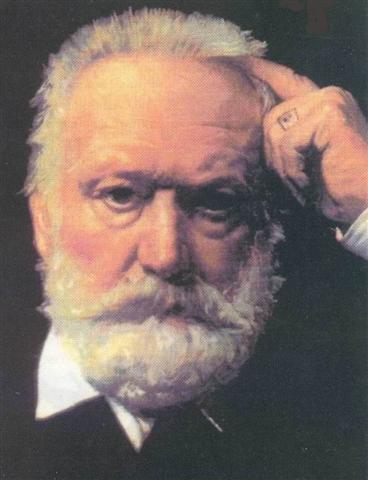 vad heter han ?när är han född ?vilket är hans yrke ?har han barn ?är han gift ?var är han född ?beskriv honom !är han känd ?vem är Léopoldine för honom ?från vilket land kommer han ?